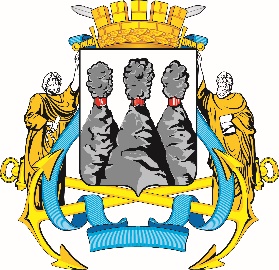 ПОСТАНОВЛЕНИЕВ соответствии с Решением Городской Думы Петропавловск-Камчатского городского округа от 31.10.2013 № 145-нд «О наградах 
и почетных званиях Петропавловск-Камчатского городского округа» и протоколом заседания Комиссии Городской Думы Петропавловск-Камчатского городского округа по наградам от 13.02.2023 № 2ПОСТАНОВЛЯЮ:1. За значительный вклад в развитие культуры на территории Петропавловск-Камчатского городского округа в результате добросовестного труда, высокого уровня профессионализма и в честь профессионального праздника Дня работника культуры наградить Почетными грамотами Городской Думы Петропавловск-Камчатского городского округа следующих работников Управления культуры, спорта и молодежной политики администрации Петропавловск-Камчатского городского округа:Аббасову Наталью Павловну – советника отдела юридического и кадрового сопровождения;Демину Наталью Владимировну – начальника финансово-экономического отдела;Крюкову Анастасию Валерьевну – начальника отдела культуры;Примакову Ксению Александровну – советника отдела культуры.2. За особый вклад в развитие культуры на территории Петропавловск-Камчатского городского округа в результате добросовестного труда, высокого уровня профессионализма и в честь профессионального праздника Дня работника культуры наградить Благодарностями председателя Городской Думы Петропавловск-Камчатского городского округа следующих работников Управления культуры, спорта и молодежной политики администрации Петропавловск-Камчатского городского округа:Матюнину Алису Игоревну – главного специалиста-эксперта отдела культуры;Мельчакову Евгению Анатольевну – руководителя группы учета финансово-экономического отдела.ГОРОДСКАЯ ДУМАПЕТРОПАВЛОВСК-КАМЧАТСКОГОГОРОДСКОГО ОКРУГАПРЕДСЕДАТЕЛЬ16.02.2023 № 25О награждении Почетными грамотами Городской Думы Петропавловск-Камчатского городского округа и Благодарностями председателя Городской Думы Петропавловск-Камчатского городского округаИ.о. председателя Городской Думы Петропавловск-Камчатского городского округаБ.А. Лесков